Pages 63-64 WILL OF HENRY GOLLOP
In the Name of God Amen, the 6th day of April in the year of our Lord God 1726. I Henry Gollop of Hanover Parish in the County of King George being in perfect mind and memory thanks be given unto God for the same but calling to mind ye mortality of my body and knowing that it is appointed for all men once to die do make and ordain this my last Will & Testament that is to say
First: I revoke all other Wills & Testaments either by wrighting or otherwise which ever was made by me and this only to stand as my last Will & Testament and no other.
Imprimis: 1 give and bequeath to my couzen Mary Elkens the plantation where I now live and the land belonging to it, to her and the heirs of her body forever and one Negro called Cili and one heifer to her daughter Elizabeth.
Item: I give and bequeath to my cuzen Anne Gollop one plantation at the Deep Run and the land belonging to it to her and her heirs lawfully begotten forever, and one Negro called Nan and one feather bed and furniture.
Item: I give to Phillis Gollop one Negro called Tom and one feather bed and furniture.
Item: I give to my cuzen Elenor Gollop twenty pounds Sterling which I have now by me and please God that I rase more money before I die, I desire she may have it.
And further my desire is that all my personal estate not mentioned in my Will after funeral charges and lawful debts [are] paid should be equally divded between my four cuzens and I do hereby appoint and ordain John Owens and Elenor Owens his now wife my sole and lawfull Executors.
As Witness my hand and Seale His *******
Henry [H] Gollop *Seale* Mark *******
Copy Test

Witnesses Richard Owens
His
William [M] Owen
Mark


Thomas Rallins
At a Court held for King George County on Friday ye 6th day of
July Anno Dom: 1727.
This last Will and Testament of Henry Gollop, dece., was presented into Court by John Owen and Elliner his wife Executors therein appointed who made oath thereto and the same was proved by the oaths of Richard & William Owen two of the evidences thereto subscribed and admitted to Record. Copy Test
T: Turner Cl: Cur:
[Gollop and Gallop interchange in the records; also Owen and Owens. The four cousins named in Henry Gollop's will were his four nieces, the only children of his deceased brother, Robert Gallop (Gollop), who died testate in Richmond County in 1720. His widow, Eleanor (Elener, Elliner, &c.), married secondly John Owen(s). The wife and children of Robert Gallop are detailed by George Harrison Sanford King in Marriages of Richmond County, Virginia, 1668-1853, see index page 303, under Gallop.]Source: Entries: 103808    Updated: 2014-12-15 02:09:31 UTC (Mon)    Contact: Mike 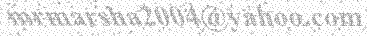 This site attempts to create a family tree of early Colonial Settlers of Southern Maryland and Virginia's Northern Neck Counties along the Potomac and Rappahannock River Valleys; >>http://worldconnect.rootsweb.ancestry.com/cgi-bin/igm.cgi?op=SRCH&db=mrmarsha&surname=G